大连东软信息学院2021届毕业生春季校园双选洽谈会参会回执注：参会单位须为自主招聘，不得进行中介活动及与本单位招聘无关的宣传活动；不得以任何形式进行校园网贷、培训贷；不得以任何名义向求职者收取任何费用。由于展位有限，本次双选会参展单位仅限两人参加。 大连东软信息学院2021届毕业生春季校园双选洽谈会参会企业信息收集表单位信息需求信息                                                                                                                  温馨提示：本文件包含企业参会回执与参会企业信息收集表两部分，分别用于本次洽谈会展位海报制作与会后校企合作接洽，两表部分信息可能需重复填写，请企业耐心完整填写，以保证招聘质量，谢谢合作！请参会企业完整填写以下信息请参会企业完整填写以下信息请参会企业完整填写以下信息请参会企业完整填写以下信息请参会企业完整填写以下信息请参会企业完整填写以下信息企业名称企业地址企业简介岗位名称岗位描述岗位描述岗位要求岗位要求招聘人数参会人信息参会人信息参会人信息参会人信息参会人信息参会人信息姓名职务电话手机邮箱邮箱报名方式报名方式报名方式报名方式报名方式报名方式报名截止时间：2021年4月20日17:00，请参会企业及时发送回执至：job@neusoft.edu.cn联系人：李老师     电话：0411-84832206    13644261911（微信同步）报名截止时间：2021年4月20日17:00，请参会企业及时发送回执至：job@neusoft.edu.cn联系人：李老师     电话：0411-84832206    13644261911（微信同步）报名截止时间：2021年4月20日17:00，请参会企业及时发送回执至：job@neusoft.edu.cn联系人：李老师     电话：0411-84832206    13644261911（微信同步）报名截止时间：2021年4月20日17:00，请参会企业及时发送回执至：job@neusoft.edu.cn联系人：李老师     电话：0411-84832206    13644261911（微信同步）报名截止时间：2021年4月20日17:00，请参会企业及时发送回执至：job@neusoft.edu.cn联系人：李老师     电话：0411-84832206    13644261911（微信同步）报名截止时间：2021年4月20日17:00，请参会企业及时发送回执至：job@neusoft.edu.cn联系人：李老师     电话：0411-84832206    13644261911（微信同步）单位名称员工数量单位性质（注①）单位所在地通讯地址所属行业（注②）单位联系人联系电话投递简历邮箱信息来源（注③）招聘日期招聘会名称工作所在地岗位名称岗位类别（注④）需求人数需求学历（注⑤）需求专业（注⑥）薪资要求五险一金(是/否)岗位描述注：部分填空内选项参考项，请企业按自身情况选择一项填入：   注：部分填空内选项参考项，请企业按自身情况选择一项填入：   注：部分填空内选项参考项，请企业按自身情况选择一项填入：   注：部分填空内选项参考项，请企业按自身情况选择一项填入：   注① 单位性质注② 所属行业注③ 信息来源注④ 岗位类别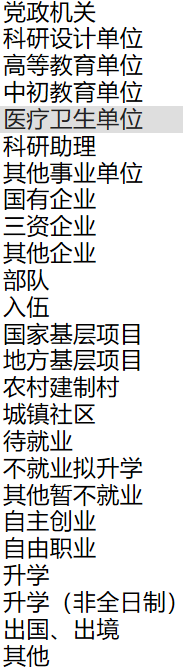 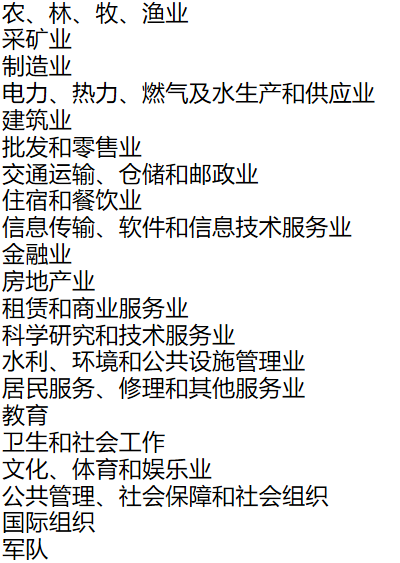 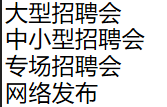 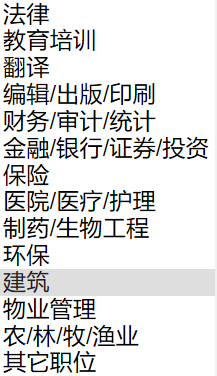 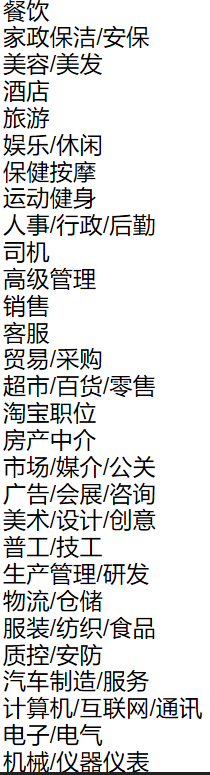 注⑤ 需求学历注⑥ 需求专业注⑥ 需求专业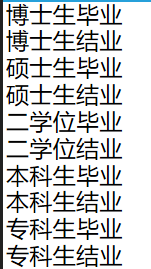 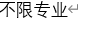 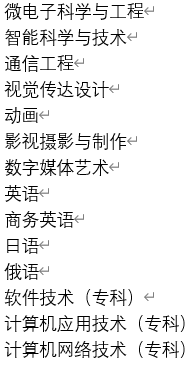 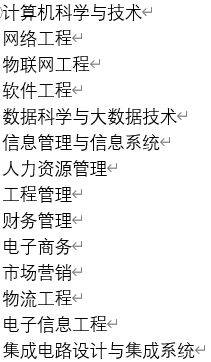 